Bedriftsnavn: Helse Bergen

 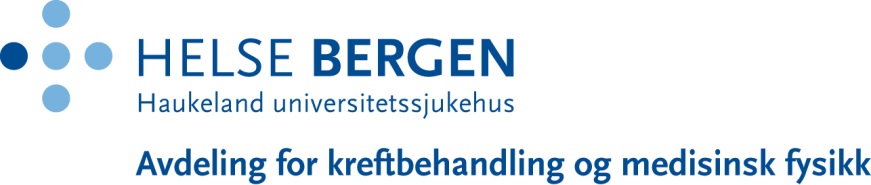 Til degsom skal ha behandling med Zometa (zoledronsyre)hver 6. månedHvorfor skal jeg ha Zometa (indikasjon)?Zometa reduserer risiko for tilbakefall av brystkreft for dem som er etter overgangsalderen og som er operert for brystkreft.Hvor ofte gis Zometa/hvor mange behandlinger?Zometa gis hver 6. måned i 5 år, dvs. 10 behandlinger totalt. Gjennomføring av behandlingZometa gis intravenøst (inn i en blodåre) og kan gis alene eller i kombinasjon med andre medikamenter, f.eks. cellegift.  Det tar ca én times tid å gi behandlingen. Zometa gis over 15 minutter. Det administreres intravenøs skyllevæske før og etter Zometa.Hvem har ansvaret for oppfølgingen av meg videre?Mens du går til cellegiftbehandling og strålebehandling er det Kreftavdelingen som har ansvaret for din oppfølging, og det er oss du skal kontakte ved evt. problemer. Etter avsluttet cellegift/strålebehandling er det fastlegen og Kirurgisk avdeling der du ble operert for brystkreft som har ansvaret for din oppfølging videre. For pasienter fra Bergensområdet vil Kreftavdelingen stå ansvarlig for selve Zometa-behandlingen, mens du skal kontakte fastlege eller Kirurgisk avdeling ved problemer/spørsmål utover de som er knyttet til selve Zometa-infusjonene. Dette skyldes arbeidsfordelingen avdelingene imellom. Unntak: For enkelte pasienter i kliniske studier vil disse følges videre ved Kreftavdelingen. ForberedelserDu bør gjennomføre en kontroll hos tannlegen for å sikre at du har god tannstatus og få gjort evt. inngrep før Zometa påbegynnes.Dersom du bruker medikamenter mot beinskjørhet, slik som Alendronat/Fosamax, så skal disse avsluttes før Zometa starter – ta dette opp med legen på Kreftavdelingen.Blodprøve for nyrefunksjon (kreatinin) tas før oppstart og vanligvis én gang i året før Zometa. Har du fått beskjed om at du må ta blodprøven kreatinin før hver Zometa behandling skal blodprøven tas 1-2 uker før behandlingen. Dersom det er enklere for deg å ta blodprøven hos din fastlege vil du få en rekvisisjon når du får tildelt timen.Opplysning om din kroppsvekt er viktig for å få en nøyaktig dosering av Zometa.Har du ikke fått ny time til Zometa behandling vennligst ta kontakt med Kreft poliklinikk.Mulige bivirkningerAllergisk reaksjonEn sjelden gang kan man få en allergisk reaksjon på Zometa.Dersom du skulle begynne å føle deg svært dårlig under eller like etter Zometa-infusjonen så gi umiddelbart beskjed til sykepleier/lege.Dersom du reagerer allergisk på Zometa så skal du aldri mer bruke denne medisinen.AkuttreaksjonZometa kan gi en akuttreaksjon innen de første 3 dagene etter injeksjon, med symptomer som:Skjelettsmerter, feber, tretthet, ledd/muskelverk, hodepine.Dette opphører vanligvis i løpet av få dager, og kan behandles med reseptfri paracetamol eller ibuprofen. For lite calcium (kalk) i blodetZometa kan redusere kalsiuminnholdet i blodet ditt, og dermed kan dette en sjelden gang bli så lavt at det gir deg plager (prikking i fingre/tær, muskelkrampe).For å motvirke dette skal du bruke Calcigran forte 1000 mg/800 IE,  én tablett daglig, så lenge du bruker Zometa og i 1 måned etter 10. og siste behandling med Zometa.Denne tabletten inneholder kalsium + D-vitamin, og forskrives på hvit resept.Nedsatt nyrefunksjonZometa kan redusere nyrefunksjonen din, især dersom den allerede er svekket. Det er viktig å ta blodprøve for nyrefunksjonen (kreatinin) før oppstart av Zometa behandling og én gang i året.Det er viktig at du drikker rikelig med vann (2 liter/dag) dagen før og samme dag som du skal ha Zometa for å bedre gjennomskyllingen av nyrene disse dagene. Du kan fordele væskeinntaket utover hele dagen.KjevenekroseEn svært sjelden bivirkning av Zometa er skade på beinet i kjeven, slik at dette beinet skades i et mindre område. Tenner kan da løsne og smerter i kjeven kan oppstå. En slik bivirkning kan unngås ved god munnhygiene, og ved å unngå inngrep/operasjoner i tennene under Zometa behandlingen.  Informer ALLTID tannlegen din om at du får Zometa.Det er viktig at du alltid tar kontakt med Kreftavdelingen dersom du opplever alvorlige bivirkninger som du tror har sammenheng med Zometa behandlingen. For andre plager tar du kontakt med fastlege eller kirurgisk avdeling der du ble operert.Telefonnummer til Kreftavdelingen: 55 97 20 10Godkjent av:Avdelingsoverlege Hans Petter Eikesdal, desember 2022